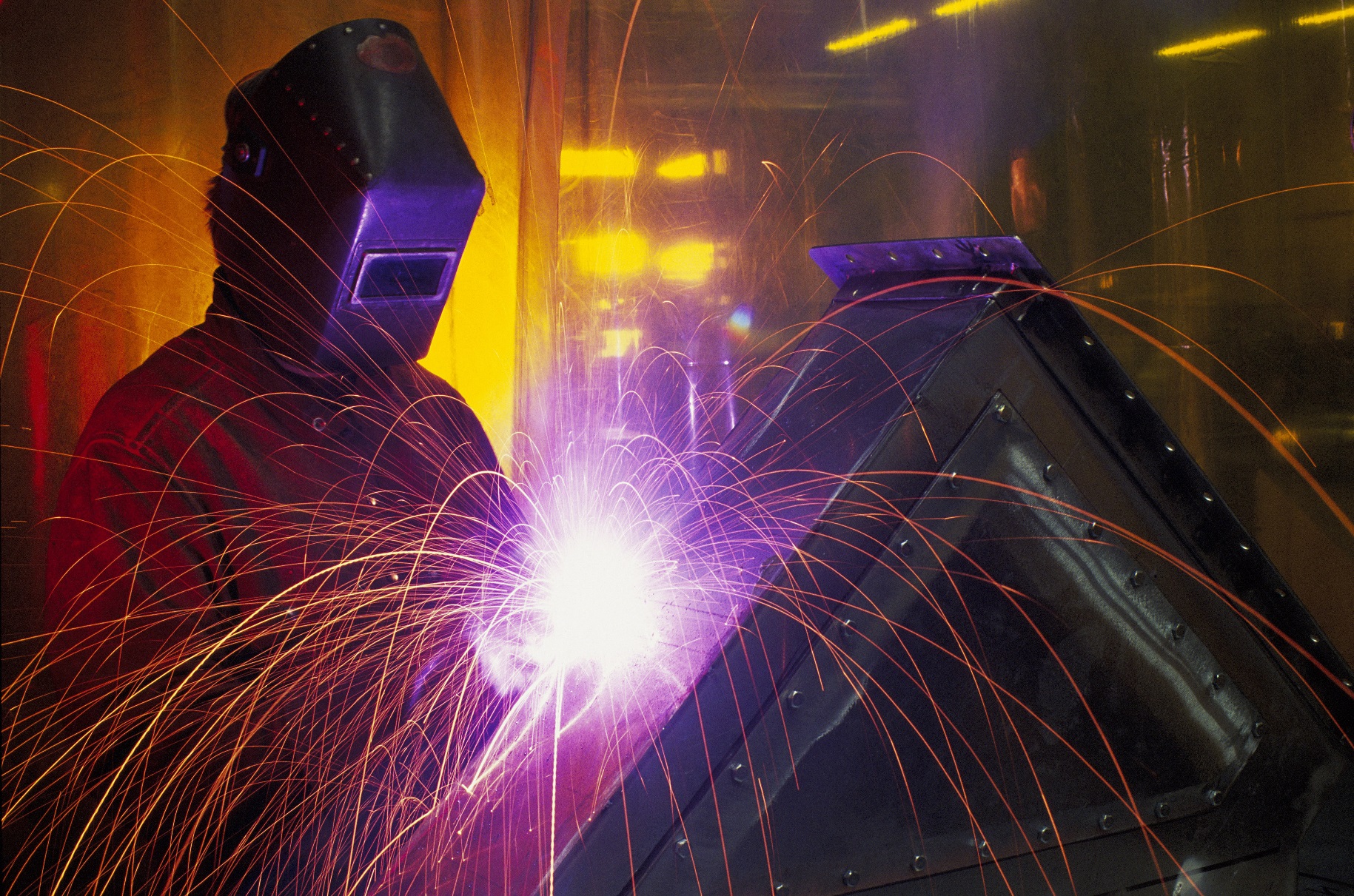 KONFERENCJA SPAWALNICZA UDTZAPEWNIENIE JAKOŚCI W PROCESACH SPAWALNICZYCH25 - 26 kwietnia 2019 r.Hotel Wodnik***Słok k/Bełchatowa97-400 BełchatówORGANIZATOR:Oddział Terenowy UDT w Łodzi 
Biuro w Piotrkowie Trybunalskimul. Wiosenna 3
97-300 Piotrków TrybunalskiTermin i miejsce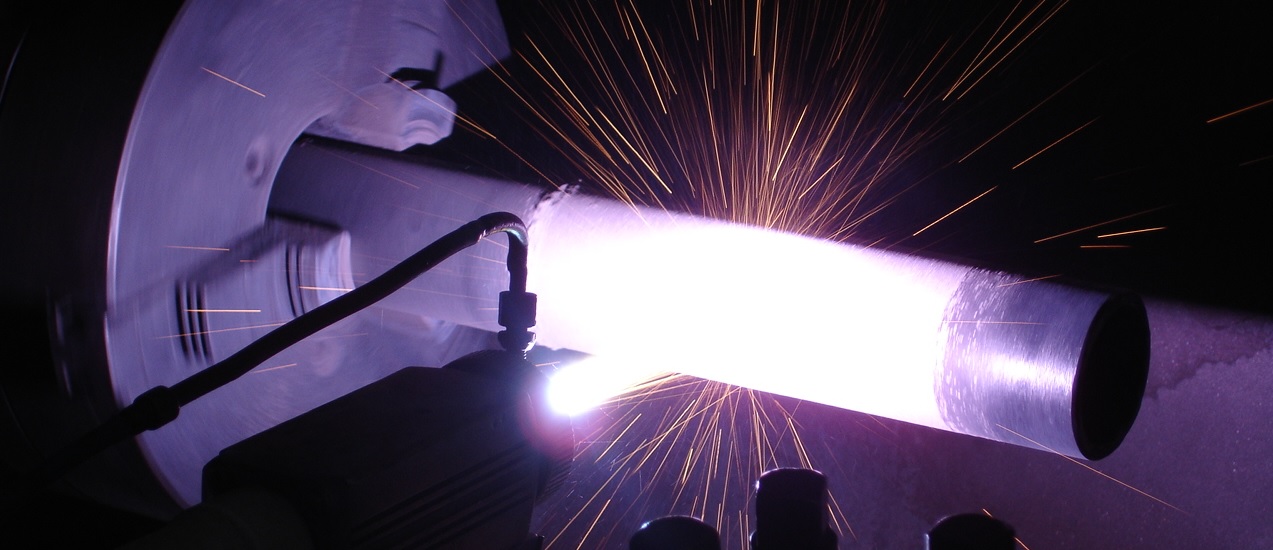 25 - 26 kwietnia 2019 r.Hotel Wodnik ***
Słok k/Bełchatowa97-400 BełchatówCzas trwania 2 dni 
11 godzin szkoleniowychCena udziału 1 090 zł + 23% VAT 
pierwszy uczestnik990 zł + 23% VAT
każdy następny uczestnik 
z tej samej firmyLiczba miejsc ograniczona. Decyduje kolejność zgłoszeń.ZapraszamyPrzedstawicieli firm wykorzystujących procesy spawalnicze w produkcjiProducentów elementów i konstrukcji stalowychOsoby odpowiedzialne za realizację i nadzór nad pracami spawalniczymiPrzedstawicieli działów technicznych, napraw i remontów oraz utrzymania ruchuOsoby odpowiedzialne za zapewnienie i kontrolę jakościProgram ramowy Działalność UDT - aktualne przepisy prawne, wymagania techniczne 
i organizacyjneKwalifikowanie technologii spawania i przeróbki plastycznej w praktyce przemysłowej - specyficzne problemy i przypadkiCertyfikacja osób, wyrobów, systemów jakości i systemów zarządzania 
w spawalnictwieAspekty strukturalne różnorodnych złączy spawanychBHP w spawalnictwieNowoczesne zaawansowane metody NDT w praktyceEfektywność realizacji prac spawalniczychCena obejmuje Materiały szkoleniowe, wyżywienie, zaświadczenie uczestnictwa w konferencjiZakwaterowanie w pokojach 1-osobowych lub 2-osobowychMożliwość korzystania z zaplecza rekreacyjnego hoteluInformacje i zgłoszenia Zgłoszenia prosimy przesyłać do 15 kwietnia 2019 r. na adres: e-mail: marek.jurczynski@udt.gov.pl,Informacje o konferencji:Marek Jurczyński, tel. 44 64 88 453, kom. 694 454 700kwietnia 2019 r.26  kwietnia 2019 r.Zastrzegamy sobie prawo do wprowadzenia zmian w harmonogramie konferencji.08:30 - 10:00Rejestracja uczestników10:00 - 10:30Otwarcie konferencjiJerzy Sokołowski – Dyrektor Oddziału UDT w Łodzi10:30 - 11:00Działalność UDT - aktualne przepisy prawne, wymagania techniczne i organizacyjneMaciej Balcerzak - Starszy Specjalista Urządzeń Ciśnieniowych, UDT O/Łódź11:00 - 11:30Organizacja CLDT po zmianach. Nowe usługi UDT-CERTdr inż. Wojciech Manaj - Dyrektor Centralnego Laboratorium Dozoru Technicznego, UDT Warszawa11:30 - 12:00Przerwa kawowa12:00 - 12:45Kwalifikowanie technologii spawania w praktyce przemysłowej - specyficzne problemy i przypadkiArkadiusz Makówka - Ekspert ds. Rozwoju Technologii Spawania, Departament Techniki, 
UDT Warszawa12:45 - 13:15Nowoczesne zaawansowane metody NDT w praktycedr inż. Wojciech Manaj - Dyrektor Centralnego Laboratorium Dozoru Technicznego, UDT Warszawa13:15 - 14:30Obiad14:30 - 15:15Aspekty strukturalne różnorodnych złączy spawanych wykonanych pomiędzy stalami martenzytycznymi i austenitycznymi na przykładzie złącza spawanego wykonanego pomiędzy stalami SUPER 304H i T91dr inż. Paweł Urbańczyk - Kierownik Działu Urządzeń Ciśnieniowych, UDT O/Katowice, 
Biuro w Dąbrowie Górniczej15:15 – 16:00Walidacja detektora cyfrowego o rozdzielczości 100 µm w badaniach radiograficznych złączy spawanychdr inż. Paweł Irek – Instytut Spawalnictwa w Gliwicach16:00 - 16:45Gięcie indukcyjne w oparciu o normę PN-EN 14870Przedstawiciel firmy Kersten Europe Sp. z o.o.16:45 - 17:00Podsumowanie20:00Uroczysta kolacja07:00 - 09:00Śniadanie09:15 - 09:45Certyfikacja zakładów realizujących prace spawalnicze. Wymagania normy PN-EN ISO 3834 Andrzej Stawski - Kierownik Działu Urządzeń Ciśnieniowych, UDT O/Łódź 09:45 - 10:15Wymagania normy PN-EN 1090 w zakresie wytwarzania konstrukcji stalowychAndrzej Stawski - Kierownik Działu Urządzeń Ciśnieniowych, UDT O/Łódź10:15 - 10:45Przerwa kawowa10:45 - 11:15BHP w spawalnictwie – wybrane aspekty dotyczące organizacji i prowadzenia prac spawalniczych, wypadki przy pracy i środki zapobiegawczeTomasz Przybył – Starszy Inspektor Pracy, Specjalista z Okręgowego Inspektoratu Pracy w Łodzi11:15 - 11:45Analiza pracy spawaczy jako element efektywnego i skutecznego zarządzania jakością procesów spawalniczychDariusz Wójcik - PGE GiEK SA Oddział Elektrownia Bełchatów11:45 - 12:15Kwalifikowanie technologii gięcia łuków na potrzeby wytwarzania rurociągów przesyłowych DN1000Krzysztof Kraszkiewicz - Główny Specjalista Urządzeń Ciśnieniowych, UDT O/Łódź, Biuro w Ostrowie Wlkp.12:15 - 12:45Kwalifikowanie technologii spawania rurociągów przesyłowych gazu w oparciu o normy 
PN-EN ISO 15614 oraz PN-EN 12732Arkadiusz Wróbel - Specjalista Urządzeń Ciśnieniowych, UDT O/Łódź, Biuro w Ostrowie Wlkp.12:45 - 13:00Podsumowanie. Zakończenie konferencjiJerzy Sokołowski – Dyrektor Oddziału UDT w Łodzi13:00ObiadUmowa - zgłoszenie udziału w konferencjiDane Zgłaszającego do faktury (DRUKOWANE LITERY)Umowa - zgłoszenie udziału w konferencjiDane Zgłaszającego do faktury (DRUKOWANE LITERY)Umowa - zgłoszenie udziału w konferencjiDane Zgłaszającego do faktury (DRUKOWANE LITERY)Nazwa firmy/osoba fizycznaNazwa firmy/osoba fizycznaNazwa firmy/osoba fizycznaNazwa firmy/osoba fizycznaNazwa firmy/osoba fizycznaAdresAdresAdresAdresAdresAdres do korespondencji - wysłania faktury (jeśli jest inny niż powyżej)Adres do korespondencji - wysłania faktury (jeśli jest inny niż powyżej)Adres do korespondencji - wysłania faktury (jeśli jest inny niż powyżej)Adres do korespondencji - wysłania faktury (jeśli jest inny niż powyżej)Adres do korespondencji - wysłania faktury (jeśli jest inny niż powyżej)Tel.Faxe-maile-maile-mailWyrażam zgodę na przekazywanie przez UDT informacji handlowej oraz kontakt w celach marketingowych drogą elektroniczną oraz przez telefon zgodnie z obowiązującymi przepisami prawa.Wyrażam zgodę na przekazywanie przez UDT informacji handlowej oraz kontakt w celach marketingowych drogą elektroniczną oraz przez telefon zgodnie z obowiązującymi przepisami prawa.NIPNIPNIPWyrażam zgodę na przekazywanie przez UDT informacji handlowej oraz kontakt w celach marketingowych drogą elektroniczną oraz przez telefon zgodnie z obowiązującymi przepisami prawa.Wyrażam zgodę na przekazywanie przez UDT informacji handlowej oraz kontakt w celach marketingowych drogą elektroniczną oraz przez telefon zgodnie z obowiązującymi przepisami prawa.             TAK                  NIE             TAK                  NIEData i podpisPowyższa zgoda jest udzielana dobrowolnie i nie jest warunkiem zawarcia umowy, a służy jedynie ułatwieniu przedstawiania Zgłaszającemu informacji handlowych o ofercie UDT. Zgłaszający może w każdej chwili wycofać powyższą zgodę.Powyższa zgoda jest udzielana dobrowolnie i nie jest warunkiem zawarcia umowy, a służy jedynie ułatwieniu przedstawiania Zgłaszającemu informacji handlowych o ofercie UDT. Zgłaszający może w każdej chwili wycofać powyższą zgodę.Powyższa zgoda jest udzielana dobrowolnie i nie jest warunkiem zawarcia umowy, a służy jedynie ułatwieniu przedstawiania Zgłaszającemu informacji handlowych o ofercie UDT. Zgłaszający może w każdej chwili wycofać powyższą zgodę.Powyższa zgoda jest udzielana dobrowolnie i nie jest warunkiem zawarcia umowy, a służy jedynie ułatwieniu przedstawiania Zgłaszającemu informacji handlowych o ofercie UDT. Zgłaszający może w każdej chwili wycofać powyższą zgodę.Powyższa zgoda jest udzielana dobrowolnie i nie jest warunkiem zawarcia umowy, a służy jedynie ułatwieniu przedstawiania Zgłaszającemu informacji handlowych o ofercie UDT. Zgłaszający może w każdej chwili wycofać powyższą zgodę.Zgłaszamy udział w konferencji następujących osób:Na podstawie Rozporządzenia Parlamentu Europejskiego i Rady (UE) nr 2016/679 z dnia 27 kwietnia 2016 r. w sprawie ochrony osób fizycznych w związku 
z przetwarzaniem danych osobowych i w sprawie swobodnego przepływu takich danych oraz uchylenia dyrektywy 95/46/WE (Dz. Urz. UE L 119 z 4.05.2016), wyrażam zgodę na przetwarzanie przez Prezesa Urzędu Dozoru Technicznego (Administratora Danych Osobowych) z siedzibą w Warszawie ul. Szczęśliwicka 34, kod pocztowy 02-353, moich danych osobowych zawartych w umowie-zgłoszeniu, na potrzeby związane z realizacją konferencji. 
Potwierdzam, że zapoznałem się z poniższymi zasadami ochrony danych osobowych.*Zgłaszamy udział w konferencji następujących osób:Na podstawie Rozporządzenia Parlamentu Europejskiego i Rady (UE) nr 2016/679 z dnia 27 kwietnia 2016 r. w sprawie ochrony osób fizycznych w związku 
z przetwarzaniem danych osobowych i w sprawie swobodnego przepływu takich danych oraz uchylenia dyrektywy 95/46/WE (Dz. Urz. UE L 119 z 4.05.2016), wyrażam zgodę na przetwarzanie przez Prezesa Urzędu Dozoru Technicznego (Administratora Danych Osobowych) z siedzibą w Warszawie ul. Szczęśliwicka 34, kod pocztowy 02-353, moich danych osobowych zawartych w umowie-zgłoszeniu, na potrzeby związane z realizacją konferencji. 
Potwierdzam, że zapoznałem się z poniższymi zasadami ochrony danych osobowych.*Zgłaszamy udział w konferencji następujących osób:Na podstawie Rozporządzenia Parlamentu Europejskiego i Rady (UE) nr 2016/679 z dnia 27 kwietnia 2016 r. w sprawie ochrony osób fizycznych w związku 
z przetwarzaniem danych osobowych i w sprawie swobodnego przepływu takich danych oraz uchylenia dyrektywy 95/46/WE (Dz. Urz. UE L 119 z 4.05.2016), wyrażam zgodę na przetwarzanie przez Prezesa Urzędu Dozoru Technicznego (Administratora Danych Osobowych) z siedzibą w Warszawie ul. Szczęśliwicka 34, kod pocztowy 02-353, moich danych osobowych zawartych w umowie-zgłoszeniu, na potrzeby związane z realizacją konferencji. 
Potwierdzam, że zapoznałem się z poniższymi zasadami ochrony danych osobowych.*Zgłaszamy udział w konferencji następujących osób:Na podstawie Rozporządzenia Parlamentu Europejskiego i Rady (UE) nr 2016/679 z dnia 27 kwietnia 2016 r. w sprawie ochrony osób fizycznych w związku 
z przetwarzaniem danych osobowych i w sprawie swobodnego przepływu takich danych oraz uchylenia dyrektywy 95/46/WE (Dz. Urz. UE L 119 z 4.05.2016), wyrażam zgodę na przetwarzanie przez Prezesa Urzędu Dozoru Technicznego (Administratora Danych Osobowych) z siedzibą w Warszawie ul. Szczęśliwicka 34, kod pocztowy 02-353, moich danych osobowych zawartych w umowie-zgłoszeniu, na potrzeby związane z realizacją konferencji. 
Potwierdzam, że zapoznałem się z poniższymi zasadami ochrony danych osobowych.*Zgłaszamy udział w konferencji następujących osób:Na podstawie Rozporządzenia Parlamentu Europejskiego i Rady (UE) nr 2016/679 z dnia 27 kwietnia 2016 r. w sprawie ochrony osób fizycznych w związku 
z przetwarzaniem danych osobowych i w sprawie swobodnego przepływu takich danych oraz uchylenia dyrektywy 95/46/WE (Dz. Urz. UE L 119 z 4.05.2016), wyrażam zgodę na przetwarzanie przez Prezesa Urzędu Dozoru Technicznego (Administratora Danych Osobowych) z siedzibą w Warszawie ul. Szczęśliwicka 34, kod pocztowy 02-353, moich danych osobowych zawartych w umowie-zgłoszeniu, na potrzeby związane z realizacją konferencji. 
Potwierdzam, że zapoznałem się z poniższymi zasadami ochrony danych osobowych.*Imię i NazwiskoImię i NazwiskoImię i NazwiskoZajmowane stanowiskoPodpis zgłaszanej osobyImię i NazwiskoImię i NazwiskoImię i NazwiskoZajmowane stanowiskoPodpis zgłaszanej osobyImię i NazwiskoImię i NazwiskoImię i NazwiskoZajmowane stanowiskoPodpis zgłaszanej osobyCena udziału w konferencji wynosi:1 090 zł + 23% VAT za pierwszego uczestnika z danej firmy 
990 zł + 23% VAT za każdego następnego uczestnika z danej firmyCena udziału w konferencji wynosi:1 090 zł + 23% VAT za pierwszego uczestnika z danej firmy 
990 zł + 23% VAT za każdego następnego uczestnika z danej firmyCena udziału w konferencji wynosi:1 090 zł + 23% VAT za pierwszego uczestnika z danej firmy 
990 zł + 23% VAT za każdego następnego uczestnika z danej firmyCena udziału w konferencji wynosi:1 090 zł + 23% VAT za pierwszego uczestnika z danej firmy 
990 zł + 23% VAT za każdego następnego uczestnika z danej firmyCena udziału w konferencji wynosi:1 090 zł + 23% VAT za pierwszego uczestnika z danej firmy 
990 zł + 23% VAT za każdego następnego uczestnika z danej firmyW przypadku nieobecności na konferencji i braku zgłoszenia rezygnacji z udziału, a także w przypadku rezygnacji z udziału w konferencji na mniej niż 7 dni przed planowanym terminem rozpoczęcia konferencji, Urzędowi Dozoru Technicznego przysługuje prawo do 60% pełnej opłaty za konferencję (nie dotyczy konsumentów w rozumieniu ustawy Kodeks cywilny). Urząd Dozoru Technicznego ma prawo do wystawienia faktury VAT bez podpisu Zgłaszającego.W przypadku nieobecności na konferencji i braku zgłoszenia rezygnacji z udziału, a także w przypadku rezygnacji z udziału w konferencji na mniej niż 7 dni przed planowanym terminem rozpoczęcia konferencji, Urzędowi Dozoru Technicznego przysługuje prawo do 60% pełnej opłaty za konferencję (nie dotyczy konsumentów w rozumieniu ustawy Kodeks cywilny). Urząd Dozoru Technicznego ma prawo do wystawienia faktury VAT bez podpisu Zgłaszającego.W przypadku nieobecności na konferencji i braku zgłoszenia rezygnacji z udziału, a także w przypadku rezygnacji z udziału w konferencji na mniej niż 7 dni przed planowanym terminem rozpoczęcia konferencji, Urzędowi Dozoru Technicznego przysługuje prawo do 60% pełnej opłaty za konferencję (nie dotyczy konsumentów w rozumieniu ustawy Kodeks cywilny). Urząd Dozoru Technicznego ma prawo do wystawienia faktury VAT bez podpisu Zgłaszającego.W przypadku nieobecności na konferencji i braku zgłoszenia rezygnacji z udziału, a także w przypadku rezygnacji z udziału w konferencji na mniej niż 7 dni przed planowanym terminem rozpoczęcia konferencji, Urzędowi Dozoru Technicznego przysługuje prawo do 60% pełnej opłaty za konferencję (nie dotyczy konsumentów w rozumieniu ustawy Kodeks cywilny). Urząd Dozoru Technicznego ma prawo do wystawienia faktury VAT bez podpisu Zgłaszającego.W przypadku nieobecności na konferencji i braku zgłoszenia rezygnacji z udziału, a także w przypadku rezygnacji z udziału w konferencji na mniej niż 7 dni przed planowanym terminem rozpoczęcia konferencji, Urzędowi Dozoru Technicznego przysługuje prawo do 60% pełnej opłaty za konferencję (nie dotyczy konsumentów w rozumieniu ustawy Kodeks cywilny). Urząd Dozoru Technicznego ma prawo do wystawienia faktury VAT bez podpisu Zgłaszającego.DataCzytelny podpis i pieczątka osoby upoważnionej do zaciągania zobowiązań w imieniu Zgłaszającego (osoba wskazana w KRS do reprezentacji firmy lub posiadająca upoważnienie do zaciągania zobowiązań finansowych)Czytelny podpis i pieczątka osoby upoważnionej do zaciągania zobowiązań w imieniu Zgłaszającego (osoba wskazana w KRS do reprezentacji firmy lub posiadająca upoważnienie do zaciągania zobowiązań finansowych)Czytelny podpis i pieczątka osoby upoważnionej do zaciągania zobowiązań w imieniu Zgłaszającego (osoba wskazana w KRS do reprezentacji firmy lub posiadająca upoważnienie do zaciągania zobowiązań finansowych)Zgłoszenia prosimy przesyłać do 15.04.2019 r. na e-mail: marek.jurczyński@udt.gov.pl Organizator potwierdzi termin konferencji
do 16.04.2019 r. Po otrzymaniu potwierdzenia terminu istnieje możliwość** uiszczenia opłaty za konferencję (podając tytuł wpłaty Konf_SPAW_19_PiotrTryb) na konto:Urząd Dozoru Technicznego, ul. Szczęśliwicka 34, 02-353 WarszawaBank Gospodarstwa Krajowego nr konta: 91 1130 1017 0020 1214 7720 0005W przypadku braku uiszczenia opłaty przed konferencją, po zakończeniu usługi wystawiona zostanie faktura z terminem płatności 30 dni 
od daty wystawienia.**w przypadku osób fizycznych konieczne jest uiszczenie opłaty przed konferencją*ZASADY OCHRONY DANYCH OSOBOWYCHDanymi osobowymi Zgłaszającego, jego pracowników lub innych zgłoszonych osób, do których przetwarzania UDT jest uprawniony, 
są w szczególności dane osobowe niezbędne do prowadzenia dokumentacji dotyczącej realizacji umowy, w tym do wystawiania dokumentów końcowych.Administratorem danych osobowych jest Prezes Urzędu Dozoru Technicznego z siedzibą w Warszawie 
ul. Szczęśliwicka 34, kod pocztowy 02-353.Kontakt z wyznaczonym przez Administratora Danych Osobowych – Inspektorem Ochrony Danych, możliwy jest za pośrednictwem poczty elektronicznej (adres: iod@udt.gov.pl), oraz strony internetowej (www.udt.gov.pl).Dane osobowe będą przetwarzane wyłącznie w celu realizacji umowy, (na podstawie art. 6 ust. 1 lit. b) lub w prawnie uzasadnionym interesie Administratora Danych Osobowych (na podstawie art. 6 ust 1 lit f) Rozporządzenia Parlamentu Europejskiego i Rady z dnia 27 kwietnia 2016 r. w sprawie ochrony osób fizycznych w związku z przetwarzaniem danych osobowych i w sprawie swobodnego przepływu takich danych oraz uchylenia dyrektywy 95/46/WE (Dz. Urz. UE L 119 z 4.05.2016). Prawnie uzasadnionym interesem, na który powołuje się Administrator Danych Osobowych, jest przekazywanie danych w celu obsługi technicznej, informatycznej, statystycznej oraz w celu prowadzenia i utrzymania dokumentacji wynikającej z obowiązków wobec jednostek kontrolujących.Odbiorcami danych osobowych będą jedynie podmioty przewidziane przepisami powszechnie obowiązującego prawa.Dane osobowe będą przetwarzane przez okres niezbędny do realizacji i rozliczenia umowy z uwzględnieniem wymogów wynikających z przepisów prawa. W związku z przetwarzaniem danych osobowych, podmiotom określonym w ust. 1 przysługuje prawo dostępu do treści swoich danych, prawo do ich sprostowania, usunięcia, ograniczenia przetwarzania, prawo do przenoszenia danych (jeśli ma zastosowanie), prawo wniesienia sprzeciwu, prawo do cofnięcia zgody w dowolnym momencie bez wpływu na zgodność z prawem przetwarzania, którego dokonano na podstawie zgody przed jej cofnięciem oraz prawo do wniesienia skargi do Prezesa Urzędu Ochrony Danych Osobowych.